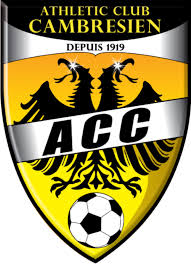 « STAGE 2 FOOT »SESSION D’ÉTÉ 2017               Du 17 au 21 Juillet 2017Fiche d’inscriptionNom : …………………………………………………………. Prénom : …………………………………………………………Date de naissance : ….../..…./..…..Nom des parents ou personnes responsables : …………………………………………………………......................................Adresse : …………………………………………………………………………………………………………………………………Code postal : …………………………… Ville : …………………………………………………………….Le stagiaire :Licencié :      /oui    /    non 	club : ……………………………….………….	Poste occupé :………………………..Catégorie : U6-U7 /   U8-U9   /   U10-U11  /   U12-U13Taille (haut) pour la récompense : ………………………………..AttentionLe stage ne permet l'accueil que de 60 enfantsL'inscription ne sera effective qu'à la réception de l'ensemble des documents demandés et du règlementPour les enfants non membres de l'AC Cambrai les documents peuvent être remis au Club House le mercredi après-midi ou envoyés par la posteDernier délai : Vendredi 14 Juillet 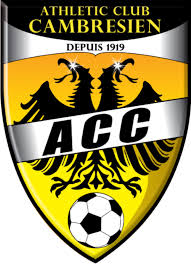 « STAGE 2 FOOT »Deuxième session d'été 2017Autorisations et décharge de responsabilitéJe soussigné(e), Monsieur ou Madame…………………………………..………………………………….autorise  les personnes suivantes : Nom					 prénom				 lien avec l’enfant………………………………………….		…………………………………………..		…………………………………………………………………………		…………………………………………..		…………………………………………………………………………		…………………………………………..		………………………………à venir chercher mon enfant à la fin de la journée de stageAutorise mon fils/ma fille à se déplacer à pieds sur les lieux d’activités accompagnés par les éducateurs OUI  /  NONAgissant en qualité de père   /   mère   /   tuteur   ou     responsable légal :Autorise mon enfant à quitter le stage par ses propres moyens :        OUI        NONAutorise mon enfant à participer à toutes les activités organisées par le stage de foot :  OUI        NONAutorise le club à publier des photos de votre fils/fille sur le site du club ou la page facebook : OUI   /   NONPour les jeunes, non licenciés à l'A.C. CambraiJoindre un certificat médical d’aptitude au sport ou la photocopie de la licence sportiveJoindre une autorisation du club d’origine pour participer au « Stage 2 foot »Fait à …………………………….., le…………………………………..Signature du responsable légal :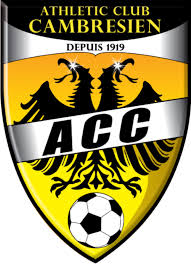 « STAGE 2 FOOT »Deuxième session d'été 2017AUTORISATION PARENTALENous, soussignés,*Monsieur……………………………….., pèreet/ouMadame…………………………………., mèreOuMonsieur, Madame………………………………, tuteur légal,*rayer la mention inutileAutorisons, au cours du stage, les éducateurs de l'AC Cambrai à prendre toutes décisions qu'ils jugeront utiles concernant la santé et notamment :LES SOINS MEDICAUX D'URGENCEL’HOSPITALISATIONsur l’enfant :nom :……………………………………..prénom…………………………………né(e) le :……………………………………………….à………………………………aucune photocopie de ce document ne pourra être produite.Problèmes médicaux, allergies :…………………………………………………….................................................................................................................................................................….................................................................................................................................................................Personne à contacter en cas d’urgence :………………………………………….Tel :………………………………………portable :………………………………….Fait à ………………………………………., le :……………………………………..Signature et qualité :joindre une photocopie de la carte vitale et mutuelle.